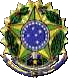 UNIVERSIDADE FEDERAL DO VALE DO SÃO FRANCISCO – UNIVASF PRÓ-REITORIA DE EXTENSÃO – PROEXTERMO DE RESPONSABILIDADEEu,     , lotado no setor       , supervisor do(a) aluno(a)      , do curso de graduação      , vinculado ao Programa de Estagiários internos da UNIVASF, assino o presente Termo de Responsabilidade, tendo em vista as condições abaixo mencionadas:Observar as disposições estabelecidas no termo de compromisso;Enviar a freqüência com assinatura do supervisor para a PROGEPE -  Pró-Reitoria de Gestão de Pessoas, até o 5º dia útil do mês subsequente, sob pena de cancelamento da bolsa estágio;Informar à Secretaria de Gestão de Pessoas e à Pró-Reitoria de Extensão:Desistência	do	estágio,	sob	pena	de	devolução	dos	valores recebidos indevidamente;O deslocamento para outro setor e mudança de supervisor;Alteração cadastral;Datas do recesso do(a) estagiário(a).E para validade do que aqui se estabelece, assino este Termo de responsabilidade.Petrolina-PE, _____ de ____________ de 20___.Supervisor(Assinatura sob carimbo pessoal e por extenso)Estudante Bolsista